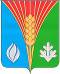 ПРОЕКТСовет депутатов муниципального образования Андреевский сельсовет Курманаевского района Оренбургской области(второго созыва)РЕШЕНИЕ.2019                                                                                                        № Об утверждении «Положения о бюджетном процессев муниципальном образовании Андреевский сельсовет»На основании внесенных изменений в Бюджетный кодекс Российской Федерации и Закон Оренбургской области № 2093/592-V-ОЗ от 26.12.2013 «О бюджетном процессе в Оренбургской области», руководствуясь Уставом муниципального образования Андреевский сельсовет Курманаевского района Оренбургской области на основании протеста прокуратуры Курманаевского района № 7-1-2019 от 04.03.2019 на решение Совета депутатов муниципального образования Андреевский сельсовет от 19.03.2015 № 131 Совет депутатов РЕШИЛ: 1. Утвердить «Положениео бюджетном процессе в муниципальном образовании Андреевский сельсовет», согласно приложению № 1.2. Признать утратившим силу Решение Совета депутатов Андреевского сельсовета Курманаевского района Оренбургской области от 19.03.2015 № 131 «Об утверждении «Положения о бюджетном процессе в сельском поселении Андреевский сельсовет»».3. Направить данное решение для подписания и опубликования главе муниципального образования Андреевский сельсовет.4. Контроль за исполнением данного решения возложить на постоянную комиссию по вопросам бюджетной, налоговой, финансовой политики собственности и экономическим вопросам.5. Настоящее решение вступает в силу после его официального опубликования, подлежит размещению на официальном сайте муниципального образования.Председатель Совета депутатов                                                 Разослано: в дело, администрация района, прокуратуру района, финансовому отделу, Счетной палате.Приложение № 1к решению Совета депутатовот №Положение о бюджетном процессе в муниципальном образовании Андреевский сельсовет (далее – Положение)Настоящее Положение устанавливает общие принципы организации бюджетного процесса муниципального образования Андреевский сельсовет, правовое положение субъектов бюджетных правоотношений, определяет порядок составления, рассмотрения и внесения изменений в бюджет муниципального образования Андреевский сельсовет, порядок утверждения и исполнения бюджета муниципального образования Андреевский сельсовет; регулирования межбюджетных отношений; основы составления, внешней проверки, рассмотрения и утверждения бюджетной отчетности; организационные формы контроля за исполнением бюджета муниципального образования Андреевский сельсовет (далее – муниципальное образование).Глава I. ОБЩИЕ ПОЛОЖЕНИЯСтатья 1. Правовые основы бюджетного процесса в муниципальном образовании1. Правовую основу бюджетного процесса муниципального образования составляют Конституция Российской Федерации, Бюджетный кодекс Российской Федерации, федеральные законы, иные нормативные правовые акты Российской Федерации, законы Оренбургской области, регулирующие бюджетные правоотношения, Устав муниципального образования Андреевский сельсовет, настоящее Положение и принятые в соответствии с ним муниципальные правовые акты представительного органа муниципального образования о местном бюджете, иные муниципальные правовые акты представительного органа муниципального образования, регулирующие бюджетные правоотношения.2. Муниципальные правовые акты представительного органа муниципального образования, регулирующие бюджетные правоотношения, должны соответствовать федеральному, региональному законодательству и настоящему Положению.3. Во исполнение законов Оренбургской области, регулирующих бюджетные правоотношения, настоящего Положения, глава муниципального образования, иные органы местного самоуправления принимают нормативные правовые акты по вопросам, отнесенным к их компетенции. Статья 2. Действие решения о районном бюджете во времениРешение представительного органа муниципального образования о бюджете вступает в силу с 1 января и действует по 31 декабря финансового года, если иное не предусмотрено Бюджетным кодексом Российской Федерации или решением представительного органа муниципального образования о бюджете.Решение представительного органа муниципального образования о бюджете подлежит официальному опубликованию не позднее 10 дней после его подписания в установленном порядке. Глава II. БЮДЖЕТНЫЙ ПРОЦЕСС В МУНИЦИПАЛЬНОМ ОБРАЗОВАНИИ АНДРЕЕВСКИЙ СЕЛЬСОВЕТСтатья 3. Участники бюджетного процесса в муниципальном образовании Андреевский сельсовет1. Участниками бюджетного процесса в муниципальном образовании Андреевский сельсовет являются:- глава муниципального образования Андреевский сельсовет;- Совет депутатов муниципального образования Андреевский сельсовет; - Администрация муниципального образования Андреевский сельсовет;Финансовый отдел администрации Курманаевского района (далее - финансовый отдел);- Счетная палата муниципального образования Курманаевский район;- главные распорядители (распорядители) бюджетных средств;- получатели бюджетных средств;- главные администраторы (администраторы) доходов бюджета;- главные администраторы источников финансирования дефицита бюджетов.2. Особенности бюджетных полномочий участников бюджетного процесса в муниципальном образовании Андреевский сельсовет, являющихся органами местного самоуправления, устанавливаются Бюджетным кодексом Российской Федерации и настоящим Положением, а также в установленных ими случаях иными муниципальными правовыми актами Администрации МО Андреевский сельсовет.Статья 4. Бюджетные полномочия Совета депутатов муниципального образования Андреевский сельсоветК бюджетным полномочиям Совета депутатов муниципального образования Андреевский сельсовет относятся:- установление порядка проведения публичных слушаний по проекту бюджета муниципального образования Андреевский сельсовет (далее - местный бюджет) и годовому отчету об исполнении местного бюджета;- установление порядка составления и рассмотрения проекта решения о местном бюджете;- рассмотрение и утверждение местного бюджета;- осуществление контроля за исполнением местного бюджета;- рассмотрение и утверждение отчетов об исполнении местного бюджета;- рассмотрение представленных Администрацией МО Андреевского сельсовета основных направлений бюджетной и налоговой политики;- установление расходных обязательств муниципального образования;- рассмотрение прогнозов социально-экономического развития муниципального образования;- установление нормативов отчислений доходов в местные бюджеты от федеральных и (или) региональных налогов и сборов, в том числе от налогов, предусмотренных специальными налоговыми режимами, подлежащих зачислению в соответствии с Бюджетным кодексом Российской Федерации и законодательством о налогах и сборах в местный бюджет;- установление порядка и условий представления межбюджетных трансфертов из местного бюджета;- установление оснований, условий предоставления, использования и возврата бюджетных кредитов из местного бюджета- установление порядка и условий предоставления муниципальных гарантий муниципального образования Андреевский сельсовет;- утверждение стратегий социально-экономического развития муниципального образования;- иные бюджетные полномочия, отнесенные Бюджетным кодексом Российской Федерации, федеральными законами и иными нормативными правовыми актами к бюджетным полномочиям представительного органа муниципального образования.Статья 5. Бюджетные полномочия главы муниципального образованияГлава муниципального образования осуществляет следующие бюджетные полномочия:- представление в Совет депутатов муниципального образования на рассмотрение и утверждение проекта местного бюджета на очередной финансовый год и плановый период;- представление в Совет депутатов муниципального образования на утверждение отчета об исполнении местного бюджета;- иные бюджетные полномочия, отнесенные Бюджетным кодексом Российской Федерации, иными федеральными законами, законами Оренбургской области и нормативными правовыми актами муниципального образования к бюджетным полномочиям главы муниципального образования.Статья 6. Бюджетные полномочия Администрации муниципального образования Андреевский сельсоветАдминистрация муниципального образования Андреевский сельсовет осуществляет следующие бюджетные полномочия:-утверждение порядка и сроков составления проекта местного бюджета; - обеспечение составления проекта местного бюджета для его представления главой муниципального образования в Совет депутатов муниципального образования; - обеспечение исполнения местного бюджета и подготовка отчета об исполнении местного бюджета для его представления главой муниципального образования в Совет депутатов муниципального образования;- осуществление контроля за исполнением местного бюджета;- разработка стратегий социально-экономического развития муниципального образования;- утверждение бюджетного прогноза муниципального образования на долгосрочный период;- установление порядка разработки, согласования, утверждения и реализации муниципальных программ, а также порядка проведения ежегодной оценки эффективности реализации муниципальных программ и ее критериев;- утверждение муниципальных программ муниципального образования Андреевский сельсовет;- установление порядка ведения реестра расходных обязательств муниципального образования Андреевский сельсовет;- установление порядка формирования и ведения реестра источников доходов местного бюджета;- установление порядка формирования и финансового обеспечения выполнения муниципального задания;- установление и исполнение расходных обязательств муниципального образования Андреевский сельсовет;- установление порядка предоставления, использования и возврата бюджетных кредитов в порядке, установленном Бюджетным кодексом Российской Федерации, настоящим Положением и иными нормативными правовыми актами муниципального образования;- иные бюджетные полномочия, отнесенные Бюджетным кодексом Российской Федерации, иными федеральными законами, законами Оренбургской области, нормативными правовыми актами муниципального образования к бюджетным полномочиям исполнительно-распорядительного органа местного самоуправления.Статья 7. Бюджетные полномочия Финансового отдела администрации Курманаевского районаФинансовый отдел администрации Курманаевского района:1) организует составление и составляет проект местного бюджета, представляет его в Администрацию Андреевского сельсовета, принимает участие в разработке прогноза консолидированного бюджета района;2) разрабатывает и представляет в Администрацию Андреевский сельсовет основные направления бюджетной и налоговой политики;3) осуществляет методологическое руководство по составлению проектов районного бюджета и бюджетов сельских поселений и их исполнению;4) организует исполнение местного бюджета, устанавливает порядки составления и ведения сводной бюджетной росписи местного бюджета, бюджетных росписей главных распорядителей средств местного бюджета и кассового плана исполнения местного бюджета;5) составляет и ведет сводную бюджетную роспись местного бюджета;6) вносит изменения в сводную бюджетную роспись местного бюджета;7) доводит до главных распорядителей средств местного бюджета показатели сводной бюджетной росписи и лимиты бюджетных обязательств;8) ведет реестр расходных обязательств муниципального образования Андреевский сельсовет;9) ведет реестр источников доходов местного бюджета;10) получает от министерства финансов Оренбургской области, структурных подразделений администрации района, сельских поселений и юридических лиц материалы, необходимые для составления проекта местного бюджета, прогноза основных параметров консолидированного бюджета Курманаевского района;11) проектирует предельные объемы бюджетных ассигнований по главным распорядителям средств местного бюджета;12) разрабатывает проекты методик распределения и порядка предоставления межбюджетных трансфертов из местного бюджета бюджетам поселений района (за исключением межбюджетных трансфертов, предоставляемых иными главными распорядителями средств местного бюджета);13) обеспечивает исполнение полномочий Администрации муниципального образования Андреевский сельсовет по управлению муниципальным долгом (привлечение бюджетных кредитов в бюджет муниципального образования от других бюджетов бюджетной системы Российской Федерации и кредитов от кредитных организаций, ведение муниципальной долговой книги, учет долговых обязательств поселений, проверка финансового состояния получателей бюджетных кредитов и муниципальных гарантий, разработка программ муниципальных заимствований, планирование муниципального долга на очередной финансовый год и плановый период и т.д.);14) проводит проверки составления и исполнения бюджетов поселений, получающих финансовую помощь из бюджета района;15) осуществляет в установленном им порядке открытие и ведение лицевых счетов главных распорядителей, распорядителей и получателей средств местного бюджета;16) осуществляет внутренний муниципальный финансовый контроль в соответствии с полномочиями, установленными бюджетным законодательством Российской Федерации;17) истребует от главных распорядителей, распорядителей и получателей средств местного бюджета представление отчетов об использовании средств местного бюджета и иных сведений, связанных с получением, перечислением, зачислением и использованием средств местного бюджета;18) получает от кредитных организаций сведения об операциях со средствами местного бюджета;19) устанавливает порядок обеспечения получателей бюджетных средств по завершении текущего финансового года наличными деньгами, необходимыми для осуществления их деятельности в нерабочие праздничные дни в январе очередного финансового года;20) осуществляет в установленном порядке приостановление операций по лицевым счетам, открытым главным распорядителям, распорядителям и получателям средств местного бюджета, в предусмотренных законодательством случаях;21) осуществляет в установленном порядке управление операциями со средствами на едином счете местного бюджета;22) осуществляет в установленном порядке санкционирование оплаты денежных обязательств получателей средств местного бюджета и администраторов источников финансирования дефицита местного бюджета, лицевые счета которых открыты в финансовом отделе;23) осуществляет организацию исполнения судебных актов и решений налогового органа о взыскании налога, сбора, пеней и штрафов, предусматривающих обращение взыскания на средства местного бюджета в соответствии с законодательством Российской Федерации;24) принимает на основании и во исполнение Бюджетного кодекса Российской Федерации, иных законодательных актов бюджетного законодательства Российской Федерации, актов Президента Российской Федерации, Правительства Российской Федерации, иных нормативных правовых актов Оренбургской области и муниципального образования Андреевский сельсовет, настоящего Положения, нормативные акты в установленной сфере деятельности;25) осуществляет иные полномочия в соответствии с Бюджетным кодексом Российской Федерации, иными законодательными актами бюджетного законодательства Российской Федерации и Оренбургской области, настоящим Положением.Статья 8. Бюджетные полномочия органов муниципального финансового контроля 1. Бюджетные полномочия органов муниципального финансового контроля, к которым относится Счетная палата муниципального образования Курманаевский район Оренбургской области (далее по тексту контрольно счетный орган) и Финансовый отдел администрации Курманаевского района (далее по тексту финансовый отдел), по осуществлению муниципального финансового контроля установлены Бюджетным кодексом Российской Федерации.2. Контрольно-счетный орган муниципального образования осуществляет бюджетные полномочия по:- аудиту эффективности, направленному на определение экономности и результативности использования средств местного бюджета;- экспертизе проектов решений о местном бюджете, иных нормативных правовых актов муниципального образования, регулирующих бюджетные правоотношения, в том числе обоснованности показателей (параметров и характеристик) бюджетов;- финансово-экономической экспертизе муниципальных программ;- анализу и мониторингу бюджетного процесса, в том числе подготовке предложений по устранению выявленных отклонений в бюджетном процессе муниципального образования Андреевский сельсовет;- подготовке предложений по совершенствованию осуществления главными администраторами бюджетных средств внутреннего финансового контроля и внутреннего финансового аудита;- другим вопросам, установленным Федеральным законом от 7 февраля 2011 года № 6-ФЗ «Об общих принципах организации и деятельности контрольно-счетных органов субъектов Российской Федерации и муниципальных образований», Положением о контрольно – счетном органе.3. Финансовый отдел проводит анализ осуществления главными администраторами бюджетных средств внутреннего финансового контроля и внутреннего финансового аудита.Статья 9. Бюджетные полномочия главного распорядителя (распорядителя) бюджетных средств1. Главный распорядитель бюджетных средств местного бюджета обладает следующими бюджетными полномочиями:1) обеспечивает результативность, адресность и целевой характер использования бюджетных средств в соответствии с утвержденными ему бюджетными ассигнованиями и лимитами бюджетных обязательств;2) формирует перечень подведомственных ему распорядителей и получателей бюджетных средств;3) ведет реестр расходных обязательств, подлежащих исполнению в пределах утвержденных ему лимитов бюджетных обязательств и бюджетных ассигнований;4) осуществляет планирование соответствующих расходов бюджета, составляет обоснования бюджетных ассигнований;5) составляет, утверждает и ведет бюджетную роспись, распределяет бюджетные ассигнования, лимиты бюджетных обязательств по подведомственным распорядителям и получателям бюджетных средств и исполняет соответствующую часть бюджета;6) вносит предложения по формированию и изменению лимитов бюджетных обязательств;7) вносит предложения по формированию и изменению сводной бюджетной росписи;8) определяет порядок утверждения бюджетных смет подведомственных муниципальных казенных учреждений;9) формирует и утверждает муниципальные задания;10) обеспечивает контроль за соблюдением получателями межбюджетных субсидий, субвенций и иных межбюджетных трансфертов, имеющих целевое назначение, а также иных субсидий и бюджетных инвестиций, определенных Бюджетным кодексом Российской Федерации, условий, целей и порядка, установленных при их предоставлении;11) формирует бюджетную отчетность главного распорядителя бюджетных средств;12) отвечает от имени муниципального образования Андреевский сельсовет по денежным обязательствам подведомственных ему получателей бюджетных средств;13) осуществляет иные бюджетные полномочия, установленные Бюджетным кодексом Российской Федерации и принимаемыми в соответствии с ним нормативными правовыми актами, регулирующими бюджетные правоотношения.2. Распорядитель бюджетных средств местного бюджета обладает следующими бюджетными полномочиями:1) осуществляет планирование соответствующих расходов бюджета;2) распределяет бюджетные ассигнования, лимиты бюджетных обязательств по подведомственным распорядителям и (или) получателям бюджетных средств и исполняет соответствующую часть бюджета;3) вносит предложения главному распорядителю бюджетных средств, в ведении которого находится, по формированию и изменению бюджетной росписи;4) обеспечивает соблюдение получателями межбюджетных субсидий, субвенций и иных межбюджетных трансфертов, имеющих целевое назначение, а также иных субсидий и бюджетных инвестиций, определенных Бюджетным кодексом Российской Федерации, условий, целей и порядка, установленных при их предоставлении;5) в случае и порядке, установленными соответствующим главным распорядителем бюджетных средств, осуществляет отдельные полномочия главного распорядителя бюджетных средств, в ведении которого находится. 3. Главный распорядитель бюджетных средств местного бюджета выступает в суде от имени муниципального образования Андреевский сельсовет в качестве представителя ответчика по искам к муниципальному образованию Андреевский сельсовет:1) о возмещении вреда, причиненного физическому или юридическому лицу в результате незаконных действий (бездействия) органов местного самоуправления или должностных лиц этих органов, по ведомственной принадлежности, в том числе в результате издания актов органов местного самоуправления, не соответствующих закону или иному правовому акту;2) предъявляемым при недостаточности лимитов бюджетных обязательств, доведенных подведомственному ему получателю бюджетных средств, являющемуся казенным учреждением, для исполнения его денежных обязательств.3) по иным искам к муниципальному образованию, по которым в соответствии с федеральным законом интересы соответствующего публично-правового образования представляет орган, осуществляющий в соответствии с бюджетным законодательством Российской Федерации полномочия главного распорядителя средств бюджета муниципального образования.4. Главный распорядитель (распорядитель) бюджетных средств в случаях установленных Администрацией муниципального образования Андреевского сельсовета, в порядке, установленном финансовым отделом, в соответствии с общими требованиями, установленными Министерством финансов Российской Федерации, вправе принять решение о передаче:1) своих бюджетных полномочий получателя бюджетных средств находящимся в его ведении получателям бюджетных средств или финансовому отделу;2) полномочий получателей бюджетных средств, находящихся в ведении главного распорядителя бюджетных средств, другим получателям бюджетных средств, находящимся в его ведении.5. Главный распорядитель средств местного бюджета выступает в суде от имени муниципального образования в качестве представителя истца по искам о взыскании денежных средств в порядке регресса в соответствии с пунктом 3.1 статьи 1081 Гражданского кодекса Российской Федерации к лицам, чьи действия (бездействие) повлекли возмещение вреда за счет казны муниципального образования.Статья 10. Бюджетные полномочия главного администратора (администратора) доходов местного бюджета1. Главный администратор (администратор) доходов местного бюджета обладает следующими бюджетными полномочиями:1) формирует перечень подведомственных ему администраторов доходов бюджета;2) представляет сведения, необходимые для составления проекта бюджета;3) представляет сведения для составления и ведения кассового плана; 4) формирует и представляет бюджетную отчетность главного администратора доходов бюджета;5) ведет реестр источников доходов бюджета по закрепленным за ним источникам доходов на основании перечня источников доходов бюджетов бюджетной системы Российской Федерации;6) утверждает методику прогнозирования поступлений доходов в бюджет в соответствии с общими требованиями к такой методике, установленными Правительством Российской Федерации;7) осуществляет иные бюджетные полномочия, установленные Бюджетным кодексом Российской Федерации, законами Оренбургской области, настоящим Положением и принимаемыми в соответствии с ним муниципальными нормативными правовыми актами, регулирующими бюджетные правоотношения.2. Администратор доходов местного бюджета обладает следующими бюджетными полномочиями:1) осуществляет начисление, учет и контроль за правильностью исчисления, полнотой и своевременностью осуществления платежей в бюджет, пеней и штрафов по ним;2) осуществляет взыскание задолженности по платежам в бюджет, пеней и штрафов;3) принимает решение о возврате излишне уплаченных (взысканных) платежей в бюджет, пеней и штрафов а также процентов за несвоевременное осуществление такого возврата и процентов, начисленных на излишне взысканные суммы, и представляет поручение в орган Федерального казначейства для осуществления возврата в порядке, установленном Министерством финансов Российской Федерации;4) в случае и порядке, установленных главным администратором доходов бюджета формирует и представляет главному администратору доходов бюджета сведения и бюджетную отчетность, необходимые для осуществления полномочий соответствующего главного администратора доходов бюджета;5) предоставляет информацию, необходимую для уплаты денежных средств физическими и юридическими лицами за государственные и муниципальные услуги, а также иных платежей, являющихся источниками формирования доходов бюджетов бюджетной системы Российской Федерации, в Государственную информационную систему о государственных и муниципальных платежах в соответствии с порядком, установленным Федеральным законом от 27 июля 2010 года № 210-ФЗ «Об организации предоставления государственных и муниципальных услуг»;6) принимает решение о зачете (уточнении) платежей в бюджеты бюджетной системы Российской Федерации и представляет уведомление в орган Федерального казначейства;7) осуществляет иные бюджетные полномочия, установленные Бюджетным кодексом Российской Федерации и принимаемыми в соответствии с ним нормативными правовыми актами, регулирующими бюджетные правоотношения.Статья 11. Бюджетные полномочия главного администратора источников финансирования дефицита бюджета1. Главный администратор источников финансирования дефицита бюджета обладает следующими бюджетными полномочиями: формирует перечни подведомственных ему администраторов источников финансирования дефицита бюджета; осуществляет планирование (прогнозирование) поступлений и выплат по источникам финансирования дефицита бюджета; обеспечивает адресность и целевой характер использования выделенных в его распоряжение ассигнований, предназначенных для погашения источников финансирования дефицита бюджета; распределяет бюджетные ассигнования по подведомственным администраторам источников финансирования дефицита бюджета и исполняет соответствующую часть бюджета; формирует бюджетную отчетность главного администратора источников финансирования дефицита бюджета; утверждает методику прогнозирования поступлений по источникам финансирования дефицита бюджета в соответствии с общими требованиями к такой методике, установленными Правительством Российской Федерации; составляет обоснования бюджетных ассигнований.2. Администратор источников финансирования дефицита бюджета обладает следующими бюджетными полномочиями: осуществляет планирование (прогнозирование) поступлений и выплат по источникам финансирования дефицита бюджета; осуществляет контроль за полнотой и своевременностью поступления в бюджет источников финансирования дефицита бюджета; обеспечивает поступления в бюджет и выплаты из бюджета по источникам финансирования дефицита бюджета; формирует и представляет бюджетную отчетность; в случае и порядке, установленных соответствующим главным администратором источников финансирования дефицита бюджета, осуществляет отдельные бюджетные полномочия главного администратора источников финансирования дефицита бюджета, в ведении которого находится; осуществляет иные бюджетные полномочия, установленные Бюджетным кодексом и принимаемыми в соответствии с ним нормативными правовыми актами (муниципальными правовыми актами), регулирующими бюджетные правоотношения.Статья 12. Бюджетные полномочия главного распорядителя (распорядителя) бюджетных средств, главного администратора (администратора) доходов бюджета, главного администратора источников финансирования дефицита бюджета по осуществлению внутреннего финансового контроля и внутреннего финансового аудита1. Главный распорядитель (распорядитель) бюджетных средств осуществляет внутренний финансовый контроль, направленный на: соблюдение внутренних стандартов и процедур составления и исполнения местного бюджета по расходам, включая расходы на закупку товаров, работ, услуг для обеспечения муниципальных нужд, составления бюджетной отчетности и ведения бюджетного учета этим главным распорядителем бюджетных средств и подведомственными ему распорядителями, и получателями бюджетных средств; подготовку и организацию мер по повышению экономности и результативности использования бюджетных средств.2. Главный администратор (администратор) доходов бюджета осуществляет внутренний финансовый контроль, направленный на соблюдение внутренних стандартов и процедур составления и исполнения бюджета по доходам, составления бюджетной отчетности и ведения бюджетного учета этим главным администратором доходов бюджета и подведомственными администраторами доходов бюджета.3. Главный администратор (администратор) источников финансирования дефицита бюджета осуществляет внутренний финансовый контроль, направленный на соблюдение внутренних стандартов и процедур составления и исполнения бюджета по источникам финансирования дефицита бюджета, составления бюджетной отчетности и ведения бюджетного учета этим главным администратором источников финансирования дефицита бюджета и подведомственными администраторами источников финансирования дефицита бюджета.4. Главные распорядители (распорядители) бюджетных средств, главные администраторы (администраторы) доходов бюджета, главные администраторы (администраторы) источников финансирования дефицита бюджета (их уполномоченные должностные лица) осуществляют на основе функциональной независимости внутренний финансовый аудит в целях: оценки надежности внутреннего финансового контроля и подготовки рекомендаций по повышению его эффективности; подтверждения достоверности бюджетной отчетности и соответствия порядка ведения бюджетного учета методологии и стандартам бюджетного учета, установленным Министерством финансов Российской Федерации; подготовки предложений по повышению экономности и результативности использования бюджетных средств.5. Внутренний финансовый контроль и внутренний финансовый аудит осуществляются в соответствии с порядком, установленным Администрацией муниципального образования Андреевский сельсовет.Статья 13. Бюджетные полномочия получателя бюджетных средств1. Получатель бюджетных средств обладает следующими бюджетными полномочиями: составляет и исполняет бюджетную смету; принимает и (или) исполняет в пределах доведенных лимитов бюджетных обязательств и (или) бюджетных ассигнований бюджетные обязательства; обеспечивает результативность, целевой характер использования предусмотренных ему бюджетных ассигнований; вносит соответствующему главному распорядителю (распорядителю) бюджетных средств предложения по изменению бюджетной росписи; ведет бюджетный учет (обеспечивает ведение бюджетного учета);формирует бюджетную отчетность (обеспечивает формирование бюджетной отчетности) и представляет бюджетную отчетность получателя бюджетных средств соответствующему главному распорядителю (распорядителю) бюджетных средств; осуществляет иные полномочия, установленные Бюджетным кодексом Российской Федерации и принятыми в соответствии с ним нормативными правовыми актами (муниципальными правовыми актами), регулирующими бюджетные правоотношения.2. Получатель бюджетных средств передает другому получателю бюджетных средств бюджетные полномочия в порядке, установленном финансовым отделом, в соответствии с общими требованиями, установленными Министерством финансов Российской Федерации, в соответствии с решением главного распорядителя бюджетных средств, указанным в пункте 3.1 статьи 158 Бюджетного кодекса Российской Федерации.Статья 14. Особенности правового положения казенных учреждений, финансируемых из местного бюджета1. Казенное учреждение находится в ведении органа местного самоуправления района (его структурного подразделения), осуществляющего бюджетные полномочия главного распорядителя бюджетных средств, если иное не установлено законодательством Российской Федерации.2. Финансовое обеспечение деятельности казенного учреждения осуществляется за счет средств местного бюджета на основании бюджетной сметы.3. Казенное учреждение может осуществлять приносящую доход деятельность, только если такое право предусмотрено в его учредительном документе. Доходы, полученные от указанной деятельности, поступают в местный бюджет.4. Казенное учреждение осуществляет операции с бюджетными средствами через лицевые счета, открытые ему в соответствии с Бюджетным кодексом Российской Федерации и настоящим Положением.5. Заключение и оплата казенным учреждением муниципальных контрактов, иных договоров, подлежащих исполнению за счет бюджетных средств, производятся от имени муниципального образования в пределах доведенных казенному учреждению лимитов бюджетных обязательств и с учетом принятых и неисполненных обязательств.6. Казенное учреждение самостоятельно выступает в суде в качестве истца и ответчика.7. Казенное учреждение обеспечивает исполнение денежных обязательств, указанных в исполнительном документе, в соответствии с Бюджетным кодексом Российской Федерации.8. Казенное учреждение не имеет права предоставлять и получать кредиты (займы), приобретать ценные бумаги. Субсидии и бюджетные кредиты казенному учреждению не предоставляются.9. Казенное учреждение на основании договора (соглашения) вправе передать иной организации (централизованной бухгалтерии) полномочия по ведению бюджетного учета и формированию бюджетной отчетности.Статья 15. Общий порядок составления проекта бюджета1. Проект местного бюджета составляется на основе прогноза социально-экономического развития муниципального образования Андреевский сельсовет в целях финансового обеспечения расходных обязательств муниципального образования Андреевский сельсовет.2. Проект местного бюджета составляется в порядке, установленном Администрацией муниципального образования Андреевский сельсовет, в соответствии с положениями Бюджетного кодекса Российской Федерации и настоящего Положения.3. Проект местного бюджета составляется и утверждается сроком на три года - очередной финансовый год и плановый период.4. Этапы бюджетного процесса:1) первый этап –Администрация муниципального образования Андреевский сельсовет рассматривает следующие документы:- основные направления бюджетной и налоговой политики на очередной финансовый год и на плановый период;- плановый реестр расходных обязательств местного бюджета на очередной финансовый год и на плановый период;- проекты вновь принимаемых и планируемых к финансированию на очередной финансовый год и среднесрочную перспективу муниципальных программ;- методику планирования ассигнований местного бюджета;2) второй этап – Администрация муниципального образования Андреевский сельсовет рассматривает:- прогноз социально-экономического развития района;- проект местного бюджета;3) третий этап - не позднее 15 ноября текущего года глава муниципального образования представляет в Совет депутатов муниципального образования проект решения о местном бюджете вместе с документами, указанными в статье 24 настоящего Положения.Статья 16. Долгосрочное бюджетное планирование1. Долгосрочное бюджетное планирование осуществляется путем формирования бюджетного прогноза муниципального образования на долгосрочный период в случае, если Совет депутатов муниципального образования Андреевский сельсовет принял решение о его формировании в соответствии с требованиями Бюджетного кодекса Российской Федерации.2. Под бюджетным прогнозом на долгосрочный период понимается документ, содержащий прогноз основных характеристик местного бюджета (консолидированного бюджета), показатели финансового обеспечения муниципальных программ на период их действия, иные показатели, характеризующие местный бюджет (консолидированный бюджет), а также содержащий основные подходы к формированию бюджетной политики на долгосрочный период.3. Бюджетный прогноз муниципального образования Андреевский сельсовет на долгосрочный период разрабатывается каждые три года на шесть и более лет на основе прогноза социально-экономического развития муниципального образования на соответствующий период. Бюджетный прогноз муниципального образования на долгосрочный период может быть изменен с учетом изменения прогноза социально-экономического развития муниципального образования на соответствующий период и принятого решения о местном бюджете без продления периода его действия.4. Порядок разработки и утверждения, период действия, а также требования к составу и содержанию бюджетного прогноза муниципального образования Андреевский сельсовет на долгосрочный период устанавливаются Администрацией муниципального образования Андреевский сельсовет с соблюдением требований Бюджетного кодекса Российской Федерации.5. Проект бюджетного прогноза (проект изменений бюджетного прогноза) муниципального образования на долгосрочный период (за исключением показателей финансового обеспечения муниципальных программ) представляется в Совет депутатов муниципального образования Андреевский сельсовет одновременно с проектом решения о местном бюджете.6. Бюджетный прогноз (изменения бюджетного прогноза) муниципального образования на долгосрочный период утверждается (утверждаются) Администрацией МО Андреевского сельсовета в срок, не превышающий двух месяцев со дня официального опубликования решения о местном бюджете.Статья 17. Органы, осуществляющие составление проекта бюджета1. Составление проекта бюджета муниципального образования Андреевский сельсовет - исключительная прерогатива Администрации муниципального образования Андреевский сельсовет.2. Непосредственное составление проекта районного бюджета осуществляет финансовый отдел.Статья 18. Сведения, необходимые для составления проекта местного бюджета1. В целях своевременного и качественного составления проекта местного бюджета финансовый отдел имеет право получать необходимые сведения от Администрации муниципального образования Андреевский сельсовет.2. Составление проекта местного бюджета основывается на:- положениях послания Президента Российской Федерации Федеральному Собранию Российской Федерации, определяющих бюджетную политику (требования к бюджетной политике) в Российской Федерации;- основных направленияхбюджетной и налоговой политики;- прогнозе социально-экономического развития района;- бюджетном прогнозе (проекте бюджетного прогноза, проекте изменений бюджетного прогноза) на долгосрочный период;- муниципальных программах (проектах муниципальных программ, проектах изменений указанных программ).Статья 19. Прогноз социально-экономического развития муниципального образования Андреевский сельсовет1. Прогноз социально-экономического развития муниципального образования Андреевский сельсовет разрабатывается отделом экономики Курманаевского района на основе данных социально-экономического развития муниципального образования Андреевский сельсовет на период не менее трех лет.2. Изменение прогноза социально-экономического развития муниципального образования Андреевский сельсовет в ходе составления или рассмотрения проекта бюджета муниципального образования Андреевский сельсовет влечет за собой изменение основных характеристик проекта бюджета.3. В целях формирования бюджетного прогноза муниципального образования Андреевский сельсовет на долгосрочный период в соответствии со статьей 16 настоящего Положения разрабатывается прогноз социально-экономического развития муниципального образования Андреевский сельсовет на долгосрочный период в порядке, установленном Администрацией муниципального образования Андреевского сельсовета.Статья 20. Прогнозирование доходов местного бюджетаДоходы местного бюджета прогнозируются на основе прогноза социально-экономического развития Курманаевского района в условиях действующего на день внесения проекта решения о местном бюджете в Совет депутатов муниципального образования законодательства о налогах и сборах и бюджетного законодательства Российской Федерации, а также законодательства Российской Федерации и Оренбургской области, муниципальных правовых актов Совета депутатов муниципального образования, устанавливающих неналоговые доходы бюджетов бюджетной системы Российской Федерации.Статья 21. Планирование бюджетных ассигнований местного бюджета1. Планирование бюджетных ассигнований местного бюджета осуществляется в порядке и в соответствии с методикой, устанавливаемой финансовым отделом.2. Планирование бюджетных ассигнований на оказание муниципальных услуг (выполнение работ) бюджетными и автономными учреждениями осуществляется с учетом муниципального задания на очередной финансовый год и на плановый период, а также его выполнения в отчетном финансовом году и текущем финансовом году.Статья 22. Муниципальные программы1. Муниципальные программы, реализуемые за счет средств районного бюджета, утверждаются Администрацией муниципального образования Андреевского сельсовета.2. Объем бюджетных ассигнований на финансовое обеспечение реализации муниципальных программ утверждается решением о бюджете по соответствующей каждой программе целевой статье расходов бюджета в соответствии с утвердившим программу муниципальным правовым актом Администрации муниципального образования Андреевский сельсовет. Муниципальные программы, предлагаемые к реализации начиная с очередного финансового года, а также изменения в ранее утвержденные муниципальные программы подлежат утверждению в сроки, установленные Администрацией муниципального образования Андреевского сельсовета.3. Муниципальные программы подлежат приведению в соответствие с решением о бюджете не позднее трех месяцев со дня вступления его в силу.Глава III. РАССМОТРЕНИЕ И УТВЕРЖДЕНИЕ МЕСТНОГО БЮДЖЕТАСтатья 23. Основы рассмотрения и утверждения местного бюджета1. В решении о местном бюджете должны содержаться основные характеристики бюджета, к которым относятся общий объем доходов бюджета, общий объем расходов бюджета, дефицит (профицит) бюджета, а также иные показатели, установленные Бюджетным кодексом Российской Федерации, законами Оренбургской области, муниципальными правовыми актами Совета депутатов муниципального образования Андреевский сельсовет (кроме решения о бюджете).2. В решении Совета депутатов муниципального образования Андреевский сельсовет о местном бюджете должны содержаться нормативы распределения доходов между бюджетами сельских поселений в случае, если они не установлены Бюджетным кодексом Российской Федерации, законом Оренбургской области о бюджете, законами Оренбургской области и муниципальными правовыми актами, принятыми в соответствии с положениями Бюджетного кодекса Российской Федерации.3. Решением о местном бюджете утверждаются:1) перечень главных администраторов доходов;2) перечень главных администраторов источников финансирования дефицита местного бюджета;3) поступление доходов местного бюджета по кодам видов доходов, подвидов доходов, на очередной финансовый год и плановый период;4) распределение бюджетных ассигнований по разделам и подразделам классификации расходов на очередной финансовый год и плановый период;5) распределение бюджетных ассигнований по целевым статьям (муниципальным программам и непрограммным направлениям деятельности), разделам, подразделам, группам (группам и подгруппам) видов расходов классификации расходов местного бюджета на очередной финансовый год и плановый период;6) распределение бюджетных ассигнований по разделам, подразделам, целевым статьям (муниципальным программам и непрограммным направлениям деятельности), группам (группам и подгруппам) видов расходов классификации расходов местного бюджета на очередной финансовый год и плановый период;7) ведомственная структура расходов местного бюджета на очередной финансовый год и плановый период;8) общий объем бюджетных ассигнований, направляемых на исполнение публичных нормативных обязательств;9) объем межбюджетных трансфертов, получаемых из других бюджетов и (или) предоставляемых бюджетам сельских поселений на очередной финансовый год и плановый период;10) общий объем условно утверждаемых (утвержденных) расходов на первый год планового периода в объеме не менее 2,5 процента общего объема расходов местного бюджета (без учета расходов местного бюджета, предусмотренных за счет межбюджетных трансфертов из других бюджетов бюджетной системы Российской Федерации, имеющих целевое назначение), на второй год планового периода в объеме не менее 5,0 процента общего объема расходов бюджета (без учета расходов местного бюджета, предусмотренных за счет межбюджетных трансфертов из других бюджетов бюджетной системы Российской Федерации, имеющих целевое назначение);11) источники финансирования дефицита местного бюджета на очередной финансовый год и плановый период;12) верхний предел муниципального долга по состоянию на 1 января года, следующего за очередным финансовым годом (очередным финансовым годом и каждым годом планового периода), с указанием в том числе верхнего предела долга по муниципальным гарантиям;13) объем и распределение дотаций из местного бюджета бюджетам сельских поселений на очередной финансовый год и плановый период; 14) программа муниципальных гарантий на очередной финансовый год и плановый период;15) программа муниципальных заимствований на очередной финансовый год и плановый период.4. Проект решения о местном бюджете утверждается путем изменения параметров планового периода утвержденного бюджета и добавления к ним параметров второго года планового периода проекта местного бюджета. Изменение параметров планового периода местного бюджета осуществляется на этапе составления проекта местного бюджета с использованием применяемого программного продукта.5. Под условно утверждаемыми (утвержденными) расходами понимаются не распределенные в плановом периоде в соответствии с классификацией расходов бюджетов бюджетные ассигнования. 6. Решением о местном бюджете может быть предусмотрено использование доходов бюджета по отдельным видам (подвидам) неналоговых доходов, предлагаемых к введению (отражению в бюджете) начиная с очередного финансового года, на цели, установленные решением о бюджете, сверх соответствующих бюджетных ассигнований и (или) общего объема расходов бюджета.Статья 24. Внесение проекта решения о местном бюджете на очередной финансовый год и на плановый период в Совет депутатов муниципального образования1. Глава муниципального образования Курманаевского района вносит в Совет депутатов муниципального образования на рассмотрение и утверждение проект решения о местном бюджете на очередной финансовый год и на плановый период не позднее 15 ноября текущего года.2. Проект решения о местном бюджете на очередной финансовый год и на плановый период уточняет показатели планового периода утвержденного местного бюджета и утверждает показатели второго года планового периода составляемого бюджета.3. Уточнение параметров планового периода утверждаемого местного бюджета предусматривает:1) утверждение, уточнение показателей, являющихся предметом рассмотрения проекта решения о местном бюджете на очередной финансовый год и на плановый период;2) утверждение увеличения или сокращения утвержденных показателей ведомственной структуры расходов местного бюджета либо включение в нее бюджетных ассигнований по дополнительным целевым статьям и (или) видам расходов местного бюджета. 4. Проект решения о местном бюджете на очередной финансовый год и плановый период вносится в Совет депутатов муниципального образования одновременно со следующими документами и материалами:1) основными направлениями бюджетной и налоговой политики на очередной финансовый год и плановый период;2) предварительными итогами социально-экономического развития района за истекший период текущего финансового года и ожидаемыми итогами социально-экономического развития района за текущий финансовый год;3) прогнозом социально-экономического развития района на очередной финансовый год и плановый период;4) прогнозом основных характеристик (общего объема доходов, общего объема расходов, дефицита (профицита) бюджета) консолидированного бюджета района на очередной финансовый год и плановый период;5) пояснительной запиской к проекту местного бюджета на очередной финансовый год и плановый период;6) методиками (проектами методик) и расчетами распределения межбюджетных трансфертов между бюджетами поселений в очередном финансовом году и плановом периоде;7) верхним пределом муниципального долга на 1 января года, следующего за очередным финансовым годом и каждым годом планового периода;8) оценкой ожидаемого исполнения местного бюджета в текущем финансовом году;9) реестром источников доходов местного бюджета; 10) паспортами муниципальных программ (проектами изменений в указанные паспорта);11) иными документами и материалами.Статья 25. Рассмотрение проекта решения о бюджете муниципального образования Андреевский сельсовет1. Проект решения Совета депутатов о местном бюджете на очередной финансовый год и плановый период, внесенный с соблюдением требований настоящего Положения, в течении двух рабочих дней направляется председателем Совета депутатов муниципального образования в постоянные комиссии, депутатам, иным заинтересованным лицам для внесения замечаний и предложений, а также в контрольно-счетный орган для проведения экспертизы.Статья 26. Порядок проведения публичных слушаний по проекту местного бюджетаПубличные слушания по проекту местного бюджета проводятся в целях реализации в муниципальном образовании принципа прозрачности (открытости) бюджетной системы Российской Федерации, обеспечения открытости для общества и средств массовой информации процедур рассмотрения и принятия решений по проекту местного бюджета в соответствии положением о публичных слушаниях.Статья 27. Временное управление местным бюджетом1. В случае если решение о местном бюджете не вступило в силу с начала текущего финансового года финансовый отдел правомочен ежемесячно доводить до главных распорядителей бюджетных средств бюджетные ассигнования и лимиты бюджетных обязательств в размере, не превышающем 1/12 бюджетных ассигнований и лимитов бюджетных обязательств в отчетном финансовом году.2. Если решение о местном бюджете не вступило в силу через три месяца после начала финансового года, финансовый отдел организует исполнение бюджета при соблюдении условий, определенных пунктом 1 настоящей статьи. При этом финансовый отдел не имеет права: - доводить лимиты бюджетных обязательств и бюджетные ассигнования на бюджетные инвестиции и субсидии юридическим и физическим лицам; - предоставлять бюджетные кредиты; - осуществлять заимствования в размере более 1/8 объема заимствований предыдущего финансового года в расчете на квартал; - формировать резервные фонды.3. Указанные в пунктах 1 и 2 настоящей статьи ограничения не распространяются на расходы, связанные с выполнением публичных нормативных обязательств, обслуживанием и погашением муниципального долга.4. Если решение о местном бюджете вступает в силу после начала текущего финансового года и исполнение местного бюджета до вступления в силу указанного решения осуществляется в соответствии с пунктами 2 и 3 настоящей статьи, глава муниципального образования Андреевский сельсовет в течение двух недель со дня вступления в силу указанного решения обязан внести в Совет депутатов муниципального образования Андреевский сельсовет проект решения о внесении изменений и дополнений в решение о бюджете муниципального образования Андреевский сельсовет, уточняющий показатели бюджета с учетом результатов исполнения бюджета за период временного управления бюджетом. Указанный проект решения рассматривается и утверждается Советом депутатов в срок, не превышающий 15 дней со дня его представления.Глава IV. ВНЕСЕНИЕ ИЗМЕНЕНИЙ В РЕШЕНИЕ СОВЕТА ДЕПУТАТОВ О МЕСТНОМ БЮДЖЕТЕСтатья 28. Внесение изменений в решение о местном бюджете на текущий финансовый год и на плановый период1. Проекты решений о внесении изменений в решение о местном бюджете на текущий финансовый год и на плановый период в обязательном порядке направляются главе муниципального образования, контрольно-счетному органу для подготовки заключения.2. Если принимается решение Совета депутатов муниципального образования либо другой муниципальный нормативный правовой акт, предусматривающий увеличение расходных обязательств или введение новых видов расходных обязательств, которые до его принятия не исполнялись муниципальным образованием, указанный муниципальный нормативный правовой акт должен содержать нормы, определяющие источники и порядок исполнения новых видов расходных обязательств, в том числе, в случае необходимости, порядок передачи финансовых ресурсов на новые виды расходных обязательств в соответствующие бюджеты бюджетной системы Российской Федерации.3. Выделение бюджетных ассигнований на принятие новых видов расходных обязательств муниципального образования или увеличение бюджетных ассигнований на исполнение существующих видов расходных обязательств муниципального образования может осуществляться только с начала очередного финансового года при условии включения соответствующих бюджетных ассигнований в решение о местном бюджете либо в текущем финансовом году после внесения соответствующих изменений в решение о местном бюджете при наличии соответствующих источников дополнительных поступлений в бюджет и (или) при сокращении бюджетных ассигнований по отдельным статьям расходов бюджета.Статья 29. Рассмотрение проекта решения о внесении изменений в решение о местном бюджете1. Проект решения о внесении изменений в решение о местном бюджете на текущий финансовый год и на плановый период рассматривается Советом депутатов муниципального образования во внеочередном порядке в течение 7 дней.2. Увеличение утвержденного на текущий финансовый год общего объема расходов местного бюджета не может превышать суммы увеличения прогнозируемого на текущий финансовый год общего объема доходов местного бюджета, по сравнению с объемами, учтенными в составе утвержденных на текущий финансовый год общего объема доходов местного бюджета и общего объема источников финансирования дефицита местного бюджета соответственно.Глава V. ИСПОЛНЕНИЕ МЕСТНОГО БЮДЖЕТАСтатья 30. Основы исполнения местного бюджета1. Исполнение местного бюджета обеспечивается Администрацией муниципального образования Андреевский сельсовет.2. Организация исполнения местного бюджета возлагается на финансовый отдел.3. Исполнение местного бюджета организуется на основе сводной бюджетной росписи и кассового плана.4. Местный бюджет исполняется на основе принципа единства кассы и подведомственности расходов.5. Кассовое обслуживание местного бюджета осуществляется отделом казначейского исполнения бюджета финансового отдела Администрации Курманаевского района.Статья 31. Сводная бюджетная роспись местного бюджета1. Порядок составления и ведения сводной росписи местного бюджета устанавливается финансовым отделом. Утверждение сводной бюджетной росписи местного бюджета и внесение изменений в нее осуществляется начальником финансового отдела.2. Утвержденные показатели сводной бюджетной росписи должны соответствовать показателям, утвержденным решением о местном бюджете на текущий финансовый год и плановый период. В случае принятия решения о внесении изменений в решение о местном бюджете начальник финансового отдела утверждает соответствующие изменения в сводную бюджетную роспись местного бюджета. В сводную бюджетную роспись местного бюджета могут быть внесены изменения в соответствии с решениями начальника финансового отдела без внесения изменений в решение о местном бюджете в случаях, установленных частью 3 статьи 217 Бюджетного кодекса Российской Федерации. При внесении изменений в сводную бюджетную роспись местного бюджета уменьшение бюджетных ассигнований, предусмотренных на исполнение публичных нормативных обязательств и обслуживание муниципального долга, для увеличения иных бюджетных ассигнований без внесения изменений в решение о местном бюджете не допускается.3. Порядком составления и ведения сводной бюджетной росписи предусматривается утверждение показателей сводной бюджетной росписи и лимитов бюджетных обязательств по главным распорядителям бюджетных средств, разделам, подразделам, целевым статьям, группам (группам и подгруппам) видов расходов либо по главным распорядителям бюджетных средств, разделам, подразделам, целевым статьям (муниципальным программам и непрограммным направлениям деятельности), группам (группам и подгруппам) видов расходов классификации расходов бюджетов. Порядком составления и ведения сводной бюджетной росписи может быть предусмотрено утверждение лимитов бюджетных обязательств по группам, подгруппам (группам, подгруппам и элементам) видов расходов классификации расходов бюджетов, в том числе дифференцированно для разных целевых статей и (или) видов расходов бюджета, главных распорядителей бюджетных средств.4. Утвержденные показатели сводной бюджетной росписи местного бюджета по расходам доводятся до главных распорядителей бюджетных средств до начала очередного финансового года, за исключением случаев, предусмотренных статьей 27 настоящего Положения. Порядком составления и ведения сводной бюджетной росписи местного бюджета могут устанавливаться предельные сроки внесения изменений в сводную бюджетную роспись.5. В сводную бюджетную роспись местного бюджета включаются бюджетные ассигнования по источникам финансирования дефицита местного бюджета, кроме операций по управлению остатками средств на едином счете местного бюджета.6. В соответствии с решениями начальника финансового отдела дополнительно к основаниям, установленным частью 2 статьи 217 Бюджетного кодекса Российской Федерации, может осуществляться внесение изменений в сводную бюджетную роспись местного бюджета без внесения изменений в решение о местном бюджете на текущий финансовый год и плановый период по следующим основаниям: осуществление выплат, сокращающих долговые обязательства муниципального образования; перераспределение бюджетных ассигнований, предусмотренных главному распорядителю средств местного бюджета, связанных с изменениями бюджетной классификации; а также по основаниям, установленным решением о местном бюджете на текущий финансовый год и плановый период.Статья 32. Бюджетная роспись1. Порядок составления и ведения бюджетных росписей главных распорядителей (распорядителей) бюджетных средств местного бюджета, включая внесение изменений в них, устанавливается финансовым отделом. Бюджетные росписи главных распорядителей бюджетных средств местного бюджета составляются в соответствии с бюджетными ассигнованиями, утвержденными сводной бюджетной росписью, и утвержденными финансовым отделом лимитами бюджетных обязательств. Бюджетные росписи распорядителей бюджетных средств местного бюджета составляются в соответствии с бюджетными ассигнованиями и доведенными им лимитами бюджетных обязательств.2. Утверждение бюджетной росписи и внесение в нее изменений осуществляется главным распорядителем (распорядителем) бюджетных средств местного бюджета. Показатели бюджетной росписи по расходам и лимитов бюджетных обязательств доводятся до подведомственных распорядителей и (или) получателей бюджетных средств до начала очередного финансового года, за исключением случаев, предусмотренных статьей 27 настоящего Положения.3. Порядок составления и ведения бюджетных росписей устанавливает право и обязанность главного распорядителя (распорядителя) бюджетных средств осуществлять детализацию утверждаемых бюджетной росписью показателей по кодам элементов (подгрупп и элементов) видов расходов, а также кодам классификации операций сектора государственного управления.4. Изменение показателей, утвержденных бюджетной росписью по расходам главного распорядителя бюджетных средств в соответствии с показателями сводной бюджетной росписи, без внесения соответствующих изменений в сводную бюджетную роспись не допускается. Изменение показателей, утвержденных бюджетной росписью по расходам распорядителя бюджетных средств в соответствии с показателями бюджетной росписи главного распорядителя бюджетных средств, без внесения соответствующих изменений в бюджетную роспись главного распорядителя бюджетных средств не допускается.Статья 33. Бюджетная смета1. Бюджетная смета казенного учреждения составляется, утверждается и ведется в порядке, определенном главным распорядителем бюджетных средств местного бюджета, в ведении которого находится казенное учреждение, в соответствии с общими требованиями, установленными Министерством финансов Российской Федерации. Бюджетная смета казенного учреждения, являющегося органом местного самоуправления, осуществляющим бюджетные полномочия главного распорядителя бюджетных средств, утверждается руководителем этого органа.2. Утвержденные показатели бюджетной сметы казенного учреждения должны соответствовать доведенным до него лимитам бюджетных обязательств на принятие и (или) исполнение бюджетных обязательств по обеспечению выполнения функций казенного учреждения. Бюджетная смета казенного учреждения составляется с учетом объемов финансового обеспечения для осуществления закупок товаров, работ, услуг для обеспечения муниципальных нужд, предусмотренных при формировании планов закупок товаров, работ, услуг для обеспечения муниципальных нужд, утверждаемых в пределах лимитов бюджетных обязательств на принятие и (или) исполнение бюджетных обязательств на закупку товаров, работ, услуг для обеспечения муниципальных нужд. В бюджетной смете казенного учреждения дополнительно должны утверждаться иные показатели, предусмотренные порядком составления и ведения бюджетной сметы казенного учреждения. Показатели бюджетной сметы казенного учреждения, руководитель которого наделен правом ее утверждения в соответствии с порядком утверждения бюджетной сметы казенного учреждения, могут быть детализированы по кодам элементов (подгрупп и элементов) видов расходов, а также по кодам статей (подстатей) соответствующих групп (статей) классификации операций сектора государственного управления в пределах доведенных лимитов бюджетных обязательств.Статья 34. Кассовый план1. Под кассовым планом понимается прогноз кассовых поступлений в местный бюджет и кассовых выплат из местного бюджета в текущем финансовом году. В кассовом плане устанавливается предельный объем денежных средств, используемых на осуществление операций по управлению остатками средств на едином счете местного бюджета.2. Финансовый отдел устанавливает порядок составления и ведения кассового плана, а также состав и сроки представления главными распорядителями бюджетных средств, главными администраторами доходов бюджета, главными администраторами источников финансирования дефицита бюджета сведений, необходимых для составления и ведения кассового плана. Прогноз кассовых выплат из местного бюджета по оплате муниципальных контрактов, иных договоров формируется с учетом определенных при планировании закупок товаров, работ, услуг для обеспечения муниципальных нужд сроков и объемов оплаты денежных обязательств по заключаемым муниципальным контрактам, иным договорам. Составление и ведение кассового плана осуществляется финансовым отделом.Статья 35. Исполнение местного бюджета по доходамИсполнение местного бюджета по доходам предусматривает:- зачисление на единый счет местного бюджета доходов от распределения налогов, сборов и иных поступлений в бюджетную систему Российской Федерации, распределяемых по нормативам, действующим в текущем финансовом году, установленным Бюджетным кодексом Российской Федерации, законами Оренбургской области, решением о местном бюджете и муниципальными правовыми актами, принятыми в соответствии с положениями Бюджетного кодекса Российской Федерации, со счетов органов Федерального казначейства и иных поступлений в бюджет;- перечисление излишне распределенных сумм, возврат излишне уплаченных или излишне взысканных сумм, а также сумм процентов за несвоевременное осуществление такого возврата и процентов, начисленных на излишне взысканные суммы;- зачет излишне уплаченных или излишне взысканных сумм в соответствии с законодательством Российской Федерации;- уточнение администратором доходов местного бюджета платежей в бюджеты бюджетной системы Российской Федерации;- перечисление территориальным органом Федерального казначейства излишне распределенных сумм, средств, необходимых для осуществления возврата (зачета, уточнения) излишне уплаченных или излишне взысканных сумм налогов, сборов и иных платежей, а также сумм процентов за несвоевременное осуществление такого возврата и процентов, начисленных на излишне взысканные суммы, с единых счетов соответствующих бюджетов на соответствующие счета Федерального казначейства, предназначенные для учета поступлений, и их распределение между бюджетами бюджетной системы Российской Федерации в порядке, установленном Министерством финансов Российской Федерации.Статья 36. Исполнение местного бюджета по расходам1. Исполнение местного бюджета по расходам осуществляется в порядке, установленном финансовым отделом, с соблюдением требований Бюджетного кодекса Российской Федерации.2. Исполнение местного бюджета по расходам предусматривает: принятие и учет бюджетных и денежных обязательств; подтверждение денежных обязательств; санкционирование оплаты денежных обязательств; подтверждение исполнения денежных обязательств.3. Получатель бюджетных средств местного бюджета принимает бюджетные обязательства в пределах доведенных до него лимитов бюджетных обязательств. Получатель бюджетных средств принимает бюджетные обязательства путем заключения муниципальных контрактов, иных договоров с физическими и юридическими лицами, индивидуальными предпринимателями или в соответствии с законом, иным правовым актом, соглашением.4. Получатель бюджетных средств подтверждает обязанность оплатить за счет средств бюджета денежные обязательства в соответствии с платежными и иными документами, необходимыми для санкционирования их оплаты.5. Санкционирование оплаты денежных обязательств осуществляется в форме совершения разрешительной надписи (акцепта) после проверки наличия документов, предусмотренных порядком санкционирования оплаты денежных обязательств, установленным финансовым отделом в соответствии с положениями Бюджетного кодекса Российской Федерации.Для санкционирования оплаты денежных обязательств по муниципальным контрактам дополнительно осуществляется проверка на соответствие сведений о муниципальном контракте в реестре контрактов, предусмотренном законодательством Российской Федерации о контрактной системе в сфере закупок товаров, работ, услуг для обеспечения муниципальных нужд, и сведений о принятом на учет бюджетном обязательстве по муниципальному контракту условиям данного муниципального контракта. Оплата денежных обязательств (за исключением денежных обязательств по публичным нормативным обязательствам) осуществляется в пределах доведенных до получателя бюджетных средств лимитов бюджетных обязательств.6. Подтверждение исполнения денежных обязательств осуществляется на основании платежных документов, подтверждающих списание денежных средств с единого счета местного бюджета в пользу физических или юридических лиц, бюджетов бюджетной системы Российской Федерации, а также проверки иных документов, подтверждающих проведение неденежных операций по исполнению денежных обязательств получателей бюджетных средств.Статья 37. Исполнение местного бюджета по источникам финансирования дефицита местного бюджетаИсполнение местного бюджета по источникам финансирования дефицита местного бюджета осуществляется главными администраторами, администраторами источников финансирования дефицита местного бюджета в соответствии со сводной бюджетной росписью, за исключением операций по управлению остатками средств на едином счете местного бюджета в порядке, установленном финансовым отделом в соответствии с положениями Бюджетного кодекса Российской Федерации. Санкционирование оплаты денежных обязательств, подлежащих исполнению за счет бюджетных ассигнований по источникам финансирования дефицита местного бюджета, осуществляется в порядке, установленном финансовым отделом.Статья 38. Лицевые счета для учета операций по исполнению местного бюджетаУчет операций по исполнению местного бюджета, осуществляемых участниками бюджетного процесса в рамках их бюджетных полномочий, производится на лицевых счетах, открываемых в финансовом отделе в соответствии с положениями бюджетного законодательства Российской Федерации.Статья 39. Предельные объемы финансирования местного бюджета1. В случае и порядке, установленных финансовым отделом, при организации исполнения местного бюджета по расходам может предусматриваться утверждение и доведение до главных распорядителей, распорядителей и получателей бюджетных средств предельного объема оплаты денежных обязательств в соответствующем периоде финансового года (предельные объемы финансирования).2. Предельные объемы финансирования устанавливаются в целом в отношении главного распорядителя, распорядителя и получателя бюджетных средств поквартально либо нарастающим итогом с начала текущего финансового года на основе заявок на финансирование главных распорядителей, распорядителей и получателей бюджетных средств.Статья 40. Использование доходов, фактически полученных при исполнении местного бюджета сверх утвержденных решением о местном бюджете1. Доходы, фактически полученные при исполнении местного бюджета сверх утвержденного решением о местном бюджете на текущий финансовый год и плановый период общего объема доходов (без учета дополнительных перечислений), могут направляться финансовым отделом без внесения изменений в решение о местном бюджете на текущий финансовый год и плановый период на замещение муниципальных заимствований, погашение муниципального долга, а также на исполнение публичных нормативных обязательств.2. Субсидии, субвенции, иные межбюджетные трансферты, имеющие целевое назначение, безвозмездные поступления от физических и юридических лиц, фактически полученные при исполнении местного бюджета сверх утвержденных решением о местном бюджете доходов, направляются на увеличение расходов местного бюджета соответственно в целях предоставления субсидий, субвенций, иных межбюджетных трансфертов, имеющих целевое назначение, с внесением изменений в сводную бюджетную роспись местного бюджета без внесения изменений в решение о местном бюджете на текущий финансовый год и плановый период.Статья 41. Основы кассового обслуживания исполнения местного бюджетаПри кассовом обслуживании местного бюджета:1) учет операций со средствами местного бюджета осуществляется на едином счете местного бюджета, открытом в соответствии с Бюджетным кодексом Российской Федерации органу Федерального казначейства в учреждении Центрального банка Российской Федерации;2) управление средствами на едином счете местного бюджета осуществляет финансовый отдел.Глава VI. ОСНОВЫ СОСТАВЛЕНИЯ, ВНЕШНЕЙ ПРОВЕРКИ, РАССМОТРЕНИЯ И УТВЕРЖДЕНИЯ БЮДЖЕТНОЙ ОТЧЕТНОСТИСтатья 42. Бюджетная отчетность об исполнении бюджета1. Бюджетная отчетность об исполнении местного бюджета включает в себя:1) отчет об исполнении бюджета;2) баланс исполнения бюджета;3) отчет о финансовых результатах деятельности;4) отчет о движении денежных средств;5) пояснительную записку.2. Отчет об исполнении местного бюджета содержит данные об исполнении бюджета по доходам, расходам и источникам финансирования дефицита бюджета в соответствии с бюджетной классификацией. Баланс исполнения местного бюджета содержит данные о нефинансовых и финансовых активах, обязательствах муниципального образования на первый и последний день отчетного периода по счетам плана счетов бюджетного учета.Отчет о финансовых результатах деятельности содержит данные о финансовом результате деятельности в отчетном периоде и составляется по кодам классификации операций сектора государственного управления.Отчет о движении денежных средств отражает операции по счетам бюджетов по кодам подвидов доходов, подгрупп и (или) элементов видов расходов видов источников финансирования дефицита бюджета. Пояснительная записка к отчету об исполнении местного бюджета содержит анализ исполнения местных бюджетов и бюджетной отчетности, а также сведения о выполнении муниципального задания и (или) иных результатах использования бюджетных ассигнований главными распорядителями (распорядителями, получателями) бюджетных средств местного бюджета в отчетном финансовом году.Статья 43. Составление бюджетной отчетности1. Главные распорядители бюджетных средств местного бюджета, главные администраторы доходов местного бюджета, главные администраторы источников финансирования дефицита местного бюджета (далее - главные администраторы бюджетных средств) составляют сводную бюджетную отчетность на основании представленной им бюджетной отчетности подведомственными получателями (распорядителями) бюджетных средств, администраторами доходов местного бюджета, администраторами источников финансирования дефицита местного бюджета.2. Бюджетная отчетность муниципального образования составляется финансовым отделом на основании сводной бюджетной отчетности соответствующих главных администраторов бюджетных средств.3. Бюджетная отчетность муниципального образования является годовой. До последнего рабочего дня текущего финансового года включительно финансовый отдел обязан оплатить принятые и подтвержденные денежные обязательства.4. Отчеты от исполнении местного бюджета за первый квартал, полугодие и девять месяцев текущего финансового года утверждаются Администрацией МО Андреевского сельсовета и направляются в Совет депутатов муниципального образования и контрольно-счетный орган. Годовой отчет от исполнении местного бюджета подлежит утверждению решением Совета депутатов муниципального образования.Статья 44. Формирование отчетности об исполнении консолидированного бюджета муниципального образования Андреевский сельсовет1. Сельские поселения представляют бюджетную отчетность в финансовый отдел.2. Финансовый отдел представляет бюджетную отчетность об исполнении консолидированного бюджета муниципального образования в министерство финансов Оренбургской области.Статья 45. Внешняя проверка годового отчета об исполнении местного бюджета1. Годовой отчет об исполнении местного бюджета до его рассмотрения в Совете депутатов муниципального образования подлежит внешней проверке, которая включает в себя внешнюю проверку бюджетной отчетности главных администраторов бюджетных средств и подготовку заключения на годовой отчет об исполнении местного бюджета.2. Внешняя проверка годового отчета об исполнении местного бюджета осуществляется контрольно-счетным органом муниципального образования в порядке, установленном муниципальным правовым актом Совета депутатов муниципального образования Андреевский сельсовета, с соблюдением требований Бюджетного кодекса Российской Федерации и с учетом особенностей, установленных федеральными законами. По обращению Совета депутатов сельского поселения внешняя проверка годового отчета об исполнении бюджета сельского поселения осуществляется контрольно-счетным органом муниципального образования на основании заключенного соглашения.3. Главные администраторы бюджетных средств не позднее 1 марта текущего финансового года представляют годовую бюджетную отчетность в контрольно-счетный орган для внешней проверки.4. Администрация муниципального образования Андреевский сельсовет направляет не позднее 1 апреля текущего финансового года в контрольно-счетный орган годовой отчет об исполнении местного бюджета и иные документы, подлежащие представлению одновременно с годовым отчетом об исполнении местного бюджета.5. Контрольно – счетный орган готовит заключение на годовой отчет об исполнении местного бюджета на основании данных внешней проверки годовой бюджетной отчетности главных администраторов бюджетных средств. Подготовка заключения на годовой отчет об исполнении местного бюджета проводится в срок, не превышающий один месяц.6. Заключение на годовой отчет об исполнении местного бюджета представляется контрольно-счетным органом в Совет депутатов муниципального образования Андреевский сельсовет с одновременным направлением в Администрация муниципального образования Андреевский сельсовет не позднее 1 мая текущего финансового года.Статья 46. Порядок проведения публичных слушаний по годовому отчету об исполнении местного бюджета1. Предметом обсуждения на публичных слушаниях является годовой отчет об исполнении местного бюджета за соответствующий финансовый год.2. Порядок организации и проведения публичных слушаний по годовому отчету об исполнении местного бюджета устанавливается Положением о публичных слушаниях.Статья 47. Рассмотрение и утверждение годового отчета об исполнении местного бюджета1. Совет депутатов муниципального образования Андреевский сельсовет при рассмотрении отчета об исполнении местного бюджета заслушивает: доклад начальника финансового отдела об исполнении местного бюджета; доклад председателя контрольно-счетного органа о заключении на годовой отчет об исполнении местного бюджета.2. По результатам рассмотрения годового отчета об исполнении местного бюджета Совет депутатов муниципального образования Андреевский сельсовет принимает решение об утверждении либо отклоняет проект решения об исполнении местного бюджета. В случае отклонения Советом депутатов муниципального образования проекта решения об исполнении местного бюджета он возвращается для устранения фактов недостоверного или неполного отражения данных и повторного представления в срок, не превышающий одного месяца.Статья 48. Решение Совета депутатов муниципального образования об исполнении местного бюджетаОтчет об исполнении местного бюджета за отчетный год утверждается решением Совета депутатов муниципального образования Андреевский сельсовет с указанием общего объема доходов, расходов и дефицита (профицита) бюджета.Глава VII. МУНИЦИПАЛЬНЫЙ ФИНАНСОВЫЙ КОНТРОЛЬСтатья 49. Виды муниципального финансового контроля1. Муниципальный финансовый контроль осуществляется в целях обеспечения соблюдения бюджетного законодательства Российской Федерации и иных нормативных правовых актов, регулирующих бюджетные правоотношения. Муниципальный финансовый контроль подразделяется на внешний и внутренний, предварительный и последующий.2. Внешний муниципальный финансовый контроль в сфере бюджетных правоотношений является контрольной деятельностью контрольно-счетного органа муниципального образования Андреевский сельсовет (далее - орган внешнего муниципального финансового контроля).3. Внутренний муниципальный финансовый контроль в сфере бюджетных правоотношений является контрольной деятельностью финансового отдела (далее - орган внутреннего муниципального финансового контроля).4. Предварительный контроль осуществляется в целях предупреждения и пресечения бюджетных нарушений в процессе исполнения местного бюджета.5. Последующий контроль осуществляется по результатам исполнения местного бюджета в целях установления законности их исполнения, достоверности учета и отчетности.Статья 50. Объекты муниципального финансового контроля1. Объектами муниципального финансового контроля (далее - объекты контроля) являются:- главные распорядители (распорядители, получатели) бюджетных средств, главные администраторы (администраторы) доходов бюджета, главные администраторы (администраторы) источников финансирования дефицита бюджета;- финансовый отдел (главный распорядитель (распорядитель) и получатель средств местного бюджета, которому предоставлены межбюджетные трансферты) в части соблюдения им целей и условий предоставления межбюджетных трансфертов, бюджетных кредитов, предоставленных из другого бюджета бюджетной системы Российской Федерации, а также достижения ими показателей результативности использования указанных средств, соответствующих целевым показателям и индикаторам, предусмотренным муниципальными программами; муниципальные учреждения;- юридические лица (за исключением муниципальных учреждений, хозяйственных товариществ и обществ с участием муниципального образования Андреевский сельсовет Оренбургской области в их уставных (складочных) капиталах, а также коммерческих организаций с долей (вкладом) таких товариществ и обществ в их уставных (складочных) капиталах), индивидуальные предприниматели, физические лица в части соблюдения ими условий договоров (соглашений) о предоставлении средств из местного бюджета, договоров (соглашений) о предоставлении муниципальных гарантий муниципального образования Андреевский сельсовет Оренбургской области;- кредитные организации, осуществляющие отдельные операции с бюджетными средствами, в части соблюдения ими условий договоров (соглашений) о предоставлении средств из муниципального бюджета.2. Органы муниципального финансового контроля осуществляют контроль за использованием средств местного бюджета, а также межбюджетных трансфертов и бюджетных кредитов, предоставленных бюджетам сельских поселений. Такой контроль осуществляется также в отношении главных распорядителей (распорядителей) и получателей средств местного бюджета, которому предоставлены межбюджетные трансферты.Муниципальный финансовый контроль в отношении объектов контроля (за исключением участников бюджетного процесса, бюджетных и автономных учреждений, хозяйственных товариществ и обществ с участием муниципального образования Андреевский сельсовет Оренбургской области в их уставных (складочных) капиталах, а также коммерческих организаций с долей (вкладом) таких товариществ и обществ в их уставных (складочных) капиталах), в части соблюдения ими условий договоров (соглашений) о предоставлении средств из местного бюджета, договоров (соглашений) о предоставлении муниципальных гарантий муниципального образования Андреевский сельсовет Оренбургской области), осуществляется в процессе проверки главных распорядителей (распорядителей, получателей) бюджетных средств, главных администраторов источников финансирования дефицита бюджета, заключивших договоры (соглашения) о предоставлении средств из местного бюджета, муниципальные контракты.3. Объекты контроля и их должностные лица обязаны своевременно и в полном объеме представлять в органы муниципального финансового контроля по их запросам информацию, документы и материалы, необходимые для осуществления муниципального финансового контроля, предоставлять должностным лицам органов муниципального финансового контроля допуск указанных лиц в помещения и на территории объектов контроля, выполнять их законные требования.Непредставление или несвоевременное представление объектами контроля в органы муниципального финансового контроля информации, документов и материалов, указанных в абзаце первом настоящего пункта, а равно их представление не в полном объеме или представление недостоверных информации, документов и материалов, воспрепятствование законной деятельности должностных лиц органов муниципального финансового контроля влечет за собой ответственность, установленную законодательством Российской Федерации.4. Проверка расходов контрольно-счетного органа муниципального образования за отчетный финансовый год осуществляется в соответствии с Федеральным законом от 7 февраля 2011 года № 6-ФЗ «Об общих принципах организации и деятельности контрольно-счетных органов субъектов Российской Федерации и муниципальных образований».Статья 51. Методы осуществления муниципального финансового контроля1. Методами осуществления муниципального финансового контроля являются проверка, ревизия, обследование, санкционирование операций.2. Под проверкой в целях настоящего Положения понимается совершение контрольных действий по документальному и фактическому изучению законности отдельных финансовых и хозяйственных операций, достоверности бюджетного (бухгалтерского) учета и бюджетной (бухгалтерской) отчетности в отношении деятельности объекта контроля за определенный период. Под ревизией в целях настоящего Положения понимается комплексная проверка деятельности объекта контроля, которая выражается в проведении контрольных действий по документальному и фактическому изучению законности всей совокупности совершенных финансовых и хозяйственных операций, достоверности и правильности их отражения в бюджетной (бухгалтерской) отчетности. Результаты проверки, ревизии оформляются актом.3. Проверки подразделяются на камеральные и выездные, в том числе встречные проверки. Под камеральными проверками в целях настоящего Положения понимаются проверки, проводимые по месту нахождения органа муниципального финансового контроля на основании бюджетной (бухгалтерской) отчетности и иных документов, представленных по его запросу. Под выездными проверками в целях настоящего Положения понимаются проверки, проводимые по месту нахождения объекта контроля, в ходе которых в том числе определяется фактическое соответствие совершенных операций данным бюджетной (бухгалтерской) отчетности и первичных документов. Под встречными проверками в целях настоящего Положения понимаются проверки, проводимые в рамках выездных и (или) камеральных проверок в целях установления и (или) подтверждения фактов, связанных с деятельностью объекта контроля.4. Под обследованием в целях настоящего Положения понимаются анализ и оценка состояния определенной сферы деятельности объекта контроля. Результаты обследования оформляются заключением.5. Под санкционированием операций в целях настоящего Положения понимается совершение разрешительной надписи после проверки документов, представленных в целях осуществления финансовых операций, на их наличие и (или) на соответствие указанной в них информации требованиям бюджетного законодательства Российской Федерации и иных нормативных правовых актов, регулирующих бюджетные правоотношения.Статья 52. Полномочия контрольно-счетного органа по осуществлению внешнего муниципального финансового контроля1. Полномочиями контрольно-счетного органа по осуществлению внешнего муниципального финансового контроля являются: контроль за соблюдением бюджетного законодательства Российской Федерации и иных нормативных правовых актов, регулирующих бюджетные правоотношения, в ходе исполнения местного бюджета; контроль за достоверностью, полнотой и соответствием нормативным требованиям составления и представления бюджетной отчетности главных администраторов бюджетных средств, квартального и годового отчетов об исполнении местного бюджета; контроль в других сферах, установленных Федеральным законом от 7 февраля 2011 года № 6-ФЗ «Об общих принципах организации и деятельности контрольно-счетных органов субъектов Российской Федерации и муниципальных образований».2. При осуществлении полномочий по внешнему муниципальному финансовому контролю контрольно-счетным органом: проводятся проверки, ревизии, анализ, обследования, мониторинг в ходе осуществления им в установленном порядке контрольных и экспертно-аналитических мероприятий в соответствии с Федеральным законом от 7 февраля 2011 года № 6-ФЗ «Об общих принципах организации и деятельности контрольно-счетных органов субъектов Российской Федерации и муниципальных образований»;направляются объектам контроля представления, предписания; направляются финансовому отделу, уполномоченному в соответствии с Бюджетным кодексом Российской Федерации, иными актами бюджетного законодательства Российской Федерации принимать решения о применении предусмотренных Бюджетным кодексом Российской Федерации бюджетных мер принуждения, уведомления о применении бюджетных мер принуждения; осуществляется производство по делам об административных правонарушениях в порядке, установленном законодательством об административных правонарушениях.Статья 53. Полномочия финансового отдела по осуществлению внутреннего муниципального финансового контроля1. Полномочиями финансового отдела по осуществлению внутреннего муниципального финансового контроля являются:-контроль за соблюдением бюджетного законодательства Российской Федерации и иных нормативных правовых актов, регулирующих бюджетные правоотношения;-контроль за полнотой и достоверностью отчетности о реализации муниципальных программ, в том числе отчетности об исполнении муниципальных заданий.2. При осуществлении полномочий по внутреннему муниципальному финансовому контролю финансовым отделом:- проводится санкционирование операций;- проводятся проверки, ревизии и обследования;- направляются объектам контроля акты, заключения, представления и (или) предписания;- направляются органам и должностным лицам, уполномоченным в соответствии с Бюджетным кодексом Российской Федерации, иными актами бюджетного законодательства Российской Федерации принимать решения о применении предусмотренных Бюджетным кодексом Российской Федерации бюджетных мер принуждения, уведомления о применении бюджетных мер принуждения;- осуществляется производство по делам об административных правонарушениях в порядке, установленном законодательством об административных правонарушениях.3. Порядок осуществления полномочий финансовым отделом по внутреннему муниципальному финансовому контролю определяется муниципальными правовыми актами Администрации муниципального образования Андреевский сельсовет.Порядок осуществления финансовым отделом полномочий по внутреннему муниципальному финансовому контролю должен содержать основания и порядок проведения проверок, ревизий и обследований, в том числе перечень должностных лиц, уполномоченных принимать решения об их проведении, о периодичности их проведения, права и обязанности должностных лиц органа внутреннего муниципального финансового контроля, права и обязанности объектов контроля (их должностных лиц), в том числе по организационно-техническому обеспечению проверок, ревизий и обследований, осуществляемых должностными лицами органов внутреннего муниципального финансового контроля.Статья 54. Представления и предписания органов муниципального финансового контроля1. Под представлением в целях настоящего Положения понимается документ органа внутреннего муниципального финансового контроля, который должен содержать информацию о выявленных нарушениях бюджетного законодательства Российской Федерации и иных нормативных правовых актов, регулирующих бюджетные правоотношения, нарушениях условий договоров (соглашений) о предоставлении средств из бюджета, муниципальных контрактов, а также контрактов (договоров, соглашений), заключенных в целях исполнения указанных договоров (соглашений) обеспеченных муниципальными гарантиями, а такжетребования о принятии мер по устранению причин и условий таких нарушений или требования о возврате предоставленных средств бюджета, обязательные для рассмотрения в установленные в указанном документе сроки или в течение 30 календарных дней со дня его получения, если срок не указан.2. Под предписанием в целях настоящего Положения понимается документ органа внутреннего муниципального финансового контроля, содержащий обязательные для исполнения в указанный в предписании срок требования об устранении нарушений бюджетного законодательства Российской Федерации и иных нормативных правовых актов, регулирующих бюджетные правоотношения, нарушениях условий договоров (соглашений) о предоставлении средств из бюджета, муниципальных контрактов, а также контрактов (договоров, соглашений), заключенных в целях исполнения указанных договоров (соглашений) обеспеченных муниципальными гарантиями и (или) требования о возмещении причиненного ущерба муниципальному образованию.3. Неисполнение предписаний органа внутреннего муниципального финансового контроля о возмещении причиненного муниципальному образованию ущерба является основанием для обращения уполномоченного муниципальным правовым актом Администрации муниципального образования Андреевский сельсовет муниципального органа в суд с исковыми заявлениями о возмещении ущерба, причиненного муниципальному образованию.